			SMT Line Operator II
Job Summary:   (2:45pm – 11:15pm)
Primary responsibility is to build high quality products in accordance with Micro Control Companies values and the master schedule while meeting or exceeding time standards. SMT line operators will perform all required actions to successfully support their assignment. This requires successful operations of SMT automatic assembly equipment and peripheral equipment used on the Surface Mount lines.  Works under general supervision.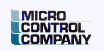 Key Responsibilities:Setup pick and place machine as required for optimal runtime and accuracy.Runs Advantis and Fuzion SMT Lines.Visually inspect assemblies for solder quality, component placement accuracy, missing parts and other possible errors. Line operators are responsible for the performance of the line, they are expected to be present on the line. Ensure productive workflow, quality requirements and standards are met or exceeded.Responsible for effective and efficient preparation, execution, problem solving and processing.Constructively assess daily machine performance.  Responsibly operates, maintains, and utilizes equipment, tools, supplies, and other resources in accordance with Micro Control Companies set policy.  Accurately and timely reporting labor hours, activities, improvement opportunities, issues and safety concerns.Follow safety guidelines and report unsafe conditions to your team-lead or supervisor.Responsible for work performed at or above the standard average of assembly speed and quality of product.Maintain the work area and equipment in a clean and orderly condition by performing daily organization and cleanup of work area.Participates in team activities and actively shares knowledge, ideas, honest observations, and best practices with the team.Provide feedback to the team-lead on barriers, problems, and issues.Other duties as assigned.Required Qualifications:High School Diploma or equivalent and 2 years of related experience.Strong attention to details.Ability to read and understand basic work instructions.Excellent interpersonal and communication skills, both written and verbal.Preferred Qualifications: Experience working with Pick and Place machines or other machines in a machine operator role.Experience working with electronic components, surface mount.Knowledge of IPC J-STD and IPC-A-610 standards.Physical Demands: The worker is required to have close visual acuity to perform an activity such as: viewing a computer terminal,   visual inspection involving small parts, accurate placement of fine pitch devices and defects.Physical demands include but are not limited to standing for extended periods of time, lifting up to 50 pounds, stretching, bending and good hand dexterity.